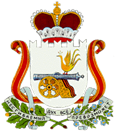 АДМИНИСТРАЦИЯ МУНИЦИПАЛЬНОГО ОБРАЗОВАНИЯ«НОВОДУГИНСКИЙ РАЙОН» СМОЛЕНСКОЙ ОБЛАСТИПОСТАНОВЛЕНИЕот 14.12.2023 № 235Об утверждении Положения о порядке предоставления ежемесячной денежной выплаты обучающимся на педагогических специальностях в образовательных организациях среднего профессионального и высшего образования по договорам о целевом обучении, заключенным с Администрацией муниципального образования «Новодугинский район» Смоленской области или муниципальными казенными общеобразовательными учреждениями муниципального образования «Новодугинский район» Смоленской областиВ соответствии с Федеральным законом от 29.12.2012 № 273-ФЗ «Об образовании в Российской Федерации», Постановлением  Правительства Российской Федерации от 13.10.2020  № 1681 «О целевом обучении по образовательным  программам среднего профессионального и высшего образования», Указом Губернатора Смоленской области от 18.07.2014 № 57 «О размере ежемесячной денежной выплаты, назначаемой студентам, ординаторам организаций, осуществляющих образовательную деятельность по образовательным программам высшего образования, обучающимся по очной форме обучения и заключившим договор о целевом обучении с органами государственной власти Смоленской области, органами местного самоуправления муниципальных образований Смоленской области, областными государственными или муниципальными учреждениями, областными государственными или муниципальными унитарными предприятиями, хозяйственными обществами, в уставных капиталах которых присутствует доля Смоленской области или муниципального образования Смоленской области, порядке и условиях ее назначения и выплаты» Администрация муниципального образования «Новодугинский район» Смоленской области п о с т а н о в л я е т:Утвердить Положение о порядке предоставления ежемесячной денежной выплаты обучающимся на педагогических специальностях в образовательных организациях среднего профессионального и высшего образования по договорам о целевом обучении, заключенным с  Администрацией муниципального образования «Новодугинский район» Смоленской области или муниципальными казенными общеобразовательными учреждениями муниципального образования  «Новодугинский район» Смоленской области.Контроль за исполнением настоящего постановления возложить на начальника отдела  по образованию Администрации муниципального образования «Новодугинский  район» Смоленской области Ю.П. Королеву.Глава муниципального образования«Новодугинский район» Смоленской области                               В.В. СоколоваУТВЕРЖДЕНО постановлением Администрации муниципального образования«Новодугинский район» Смоленской областиот ________ №________  ПОЛОЖЕНИЕО ПОРЯДКЕ ПРЕДОСТАВЛЕНИЯ ЕЖЕМЕСЯЧНОЙ ДЕНЕЖНОЙ ВЫПЛАТЫ ОБУЧАЮЩИМСЯ НА ПЕДАГОГИЧЕСКИХ СПЕЦИАЛЬНОСТЯХ В ОБРАЗОВАТЕЛЬНЫХ ОРГАНИЗАЦИЯХ СРЕДНЕГО ПРОФЕССИОНАЛЬНОГО И ВЫСШЕГО ОБРАЗОВАНИЯПО ДОГОВОРАМ О ЦЕЛЕВОМ ОБУЧЕНИИ, ЗАКЛЮЧЕННЫМ С АДМИНИСТРАЦИЕЙ МУНИЦИПАЛЬНОГО ОБРАЗОВАНИЯ «НОВОДУГИНСКИЙ РАЙОН» СМОЛЕНСКОЙ ОБЛАСТИ ИЛИМУНИЦИПАЛЬНЫМИ КАЗЕННЫМИ ОБЩЕОБРАЗОВАТЕЛЬНЫМИ УЧРЕЖДЕНИЯМИ МУНИЦИПАЛЬНОГО ОБРАЗОВАНИЯ  «НОВОДУГИНСКИЙ РАЙОН» СМОЛЕНСКОЙ ОБЛАСТИI. Общие положения.1.1. Настоящее положение разработано в соответствии с Федеральным законом от 29.12.2012 № 273-ФЗ «Об образовании в Российской Федерации», Постановлением Правительства РФ от 13.10.2020 № 1681 «О целевом обучении по образовательным программам среднего профессионального и высшего образования», Указом Губернатора Смоленской области от 18.07.2014 № 57 «О размере ежемесячной денежной выплаты, назначаемой студентам, ординаторам организаций, осуществляющих образовательную деятельность по образовательным программам высшего образования, обучающимся по очной форме обучения и заключившим договор о целевом обучении с органами государственной власти Смоленской области, органами местного самоуправления муниципальных образований Смоленской области, областными государственными или муниципальными учреждениями, областными государственными или муниципальными унитарными предприятиями, хозяйственными обществами, в уставных капиталах которых присутствует доля Смоленской области или муниципального образования Смоленской области, порядке и условиях ее назначения и выплаты» (ред. от 12.05.2023).1.2. Настоящее Положение определяет порядок, условия назначения и размер ежемесячной денежной выплаты студентам, обучающимся на педагогических специальностях в образовательных организациях среднего профессионального и высшего образования (далее – образовательная организация) по договорам о целевом обучении, заключенным с Администрацией муниципального образования «Новодугинский район» Смоленской области или муниципальными казенными общеобразовательными учреждениями муниципального образования «Новодугинский район» Смоленской области (далее – ежемесячная денежная выплата).В соответствии с договором о целевом обучении студенту в период обучения предоставляются меры социальной поддержки в виде ежемесячной денежной выплаты.1.3. Право на ежемесячную денежную выплату (стипендию) имеют студенты: 1.3.1. Успешно обучающиеся на педагогических специальностях в образовательных организациях высшего образования по очной, заочной форме обучения по направлениям подготовки бакалавриата, специалитета, магистратуры поступившие в образовательные организации и заключившие договор о целевом обучении с муниципальными казенными общеобразовательными учреждениями муниципального образования «Новодугинский район» Смоленской области. Размер ежемесячной денежной выплаты составляет 3 000 (три тысячи) рублей в месяц.1.3.2. Обучающиеся на педагогических специальностях в образовательных организациях среднего профессионального и высшего образования по очной, заочной формах обучения по направлениям подготовки бакалавриата, специалитета, магистратуры поступившие в образовательные организации и заключившие договор о целевом обучении с Администрацией муниципального образования «Новодугинский район» Смоленской области (далее – Администрация). Размер ежемесячной денежной выплаты для студентов:- в период освоения образовательной программы высшего образования составляет 3 000 (три тысячи) рублей в месяц.- в период освоения образовательной программы среднего профессионального образования составляет 1 000 (одна тысяча) рублей в месяц.1.4. Ежемесячная денежная выплата производится за счет средств, предусмотренных в бюджете муниципального образования «Новодугинский район» Смоленской области.1.5. Финансовые средства для выплаты стипендии носят целевой характер и не могут быть использованы на другие цели.II. Условия и порядок денежной выплаты  2.1. Ежемесячная денежная выплата предоставляется с месяца зачисления в образовательную организацию среднего профессионального и высшего образования и по месяц окончания.Для назначения ежемесячной денежной выплаты студент (представитель студента) представляет в Администрацию следующие документы:- заявление о предоставлении ежемесячной денежной выплаты по форме согласно приложению к настоящему Положению;- справку об обучении в образовательной организации, осуществляющей образовательную деятельность по образовательным программам среднего профессионального и высшего образования, по очной, заочной формах обучения;- копию документа, удостоверяющего личность студента;- копию документа, удостоверяющего полномочия представителя студента, и копию документа, удостоверяющего личность представителя студента (в случае представления документов представителем студента);- согласие на обработку персональных данных.2.2. Документы, указанные в пункте 2.1 настоящего Положения, могут быть представлены путем личного обращения, направлены посредством почтовой связи, в форме электронного документа с использованием информационно-технологической и коммуникационной инфраструктуры.В случае представления документов, указанных в пункте 2.1 настоящего Положения, на бумажном носителе копии документов представляются с предъявлением подлинников, если копии документов не засвидетельствованы в нотариальном порядке. При представлении копии документа с подлинником лицо, уполномоченное Администрацией, делает на копии отметку о ее соответствии подлиннику и возвращает подлинник студенту (представителю студента).Документы в случае их направления в электронном виде подписываются электронной подписью, вид которой предусмотрен федеральным законодательством.2.3. Представленные студентом документы регистрируются лицом, уполномоченным Администрацией, не позднее одного рабочего дня, следующего за днем их поступления. 2.4. Решение о назначении ежемесячной денежной выплаты или об отказе в ее назначении принимается Администрацией в течение десяти календарных дней со дня предоставления документов, указанных в пункте 2.1 настоящего Положения. 2.5. Основаниями для отказа в назначении ежемесячной денежной выплаты являются:- отсутствие права на ежемесячную денежную выплату;- непредставление или представление не в полном объеме студентом (представителем студента) документов, указанных в пункте 2.1 настоящего Положения;- выявление в представленных документах недостоверных сведений.2.6. Администрация в течение 5 календарных дней со дня принятия соответствующего решения направляет студенту уведомление о назначении ежемесячной денежной выплаты или об отказе в ее назначении с указанием причины отказа.2.7. Ежемесячная денежная выплата выплачивается начиная с месяца начала обучения студента, если документы указанные в пункте 2.1. настоящего Положения в полном объеме представлены студентом (представителем студента) в Администрацию не позднее трех месяцев со дня начала обучения. При представлении студентом (представителем студента) документов, указанных в пункте 2.1 настоящего Положения, в полном объеме по истечении трех месяцев со дня начала обучения ежемесячная денежная выплата выплачивается за истекшее время, но не более чем за три месяца до месяца, в котором документы представлены в организацию, заключившую со студентом договор о целевом обучении, в полном объеме.2.8. Ежемесячная денежная выплата производится впервые – не позднее последнего числа месяца, следующего за месяцем, в котором документы представлены в организацию, заключившую со студентом договор о целевом обучении, в полном объеме; в последующем – за текущий месяц не позднее последнего числа текущего месяца.2.9. Ежемесячная денежная выплата за первый семестр осуществляется после предъявления документов, указанных в пункте 2.1 настоящего Положения.2.10. Для подтверждения права на получение последующей ежемесячной денежной выплаты студент представляет в Администрацию справку о прохождении промежуточной аттестации (после завершения каждой промежуточной аттестации не позднее 1 апреля и 1 августа текущего года).2.11. В случае невыполнения требований пункта 2.10 настоящего Положения выплата ежемесячной денежной выплаты приостанавливается, о чем студент письменно уведомляется в течение 5 рабочих дней со дня истечения срока, указанного в пункте 2.10 настоящего Положения.2.12. Возобновление выплаты ежемесячной денежной выплаты, приостановленной в соответствии с пунктом 2.11 настоящего Положения, производится с месяца, следующего за месяцем, в котором студент представил справку о прохождении промежуточной аттестации, при этом студенту выплачивается не полученная им сумма ежемесячной денежной выплаты. О возобновлении выплаты ежемесячной денежной выплаты Администрация письменно уведомляет студента в течение 5 рабочих дней со дня получения справки о прохождении промежуточной аттестации.2.13. В период предоставленных студенту академического отпуска, отпуска по беременности и родам, отпуска по уходу за ребенком ежемесячная денежная выплата не производится. Размер ежемесячной денежной выплаты за неполный месяц обучения в указанных случаях рассчитывается пропорционально периоду обучения.2.14. Основаниями для прекращения выплаты ежемесячной денежной выплаты являются:- отчисление студента из организации, осуществляющей образовательную деятельность по образовательным программам среднего профессионального и высшего образования;- расторжение договора о целевом обучении. Выплата ежемесячной денежной выплаты прекращается с месяца, следующего за месяцем отчисления студента из организации, осуществляющей образовательную деятельность по образовательным программам среднего профессионального и высшего образования.2.15. В случае предоставления студенту академического отпуска, отпуска по беременности и родам, отпуска по уходу за ребенком, отчисления студента из организации, осуществляющей образовательную деятельность по образовательным программам среднего профессионального и высшего образования студент обязан письменно уведомить об этом Администрацию в течение 10 календарных дней со дня возникновения таких обстоятельств.2.16. Излишне выплаченная студенту сумма ежемесячной денежной выплаты вследствие обстоятельств, указанных в пункте 2.15 настоящего Положения, возмещается им добровольно, а в случае спора взыскивается в судебном порядке.2.17. При отчислении студента из образовательной организации среднего профессионального и высшего образования до окончания срока освоения образовательной программы по причине неуспеваемости либо добровольного оставления образовательной организации, а также в случае расторжения договора о целевом обучении студент возвращает заказчику выплаченную ему ежемесячную денежную выплату (стипендию) в полном объеме.2.18. Студент, обучающийся по договору о целевом обучении, по окончании образовательной организации среднего профессионального и высшего образования обязан заключить с муниципальным казенным образовательным учреждением «Новодугинский район» Смоленской области трудовой договор в срок не более 2 (двух) месяцев после даты отчисления из организации, осуществляющей образовательную деятельность, в связи с получением образования (завершением обучения) и отработать в нем не менее 3 (трех) лет.2.19. В случае неисполнения обязательств по осуществлению трудовой деятельности в муниципальном казенном образовательном учреждении, за исключением случаев, установленных пунктом  2.20  настоящего Положения, студент обязан возместить заказчику в течение трех месяцев выплаченную ему за все время обучения стипендию, а также выплатить штраф образовательной организации в размере расходов федерального бюджета, осуществленных на обучение гражданина. В случае невыплаты стипендии или штрафа в установленный договором срок получатель стипендии или штрафа осуществляет их взыскание в судебном порядке.2.20. Студенты освобождаются от выплаты штрафа при наличии следующих оснований:- если он освобожден от ответственности за неисполнение обязательств по договору о целевом обучении;- если он является единственным родителем, имеющим 3 и более детей;При наличии одного из оснований, указанных в абзацах втором – третьем настоящего пункта, студент, получивший требование к выплате штрафа, направляет получателю штрафа уведомление в письменной форме о наличии соответствующего основания с приложением копии документа (документов), подтверждающего наличие соответствующего основания.Приложение к положениюо порядке предоставления ежемесячной денежной выплаты обучающимся на педагогических специальностях в образовательных организациях среднего профессионального и высшего образованияпо договорам о целевом обучении, заключенным с Администрацией муниципального образования «Новодугинский район» Смоленской области или муниципальными казенными общеобразовательными учреждениями муниципального образования «Новодугинский район» Смоленской областиВ_______________________________________(наименование организации, заключившей со студентом договор о целевом обучении)от ______________________________________(фамилия, имя, отчество студента, (представителя студента)ЗАЯВЛЕНИЕо предоставлении ежемесячной денежной выплатыПрошу предоставлять ежемесячную денежную выплату в размере _____ рублей____________________________________________________________________________________________________________________________________,(Ф.И.О. студента)обучающемуся в __________________________________________________________(наименование организации, осуществляющей образовательнуюдеятельность по образовательным программам_______________________________________________________________________               среднего профессионального и высшего образования)по форме обучения _____________________________________________________ по специальности, направлению подготовки_______________________________________________________________________________________________________,проживающему по адресу: _____________________________________________________________________________________________________________________.  Выплату прошу производить через кредитную организацию:    банк _________________________________________________________________;    ИНН _________________________________________________________________;    БИК _________________________________________________________________;    корр. счет ___________________________________________________________;    КПП _________________________________________________________________;    лицевой счет _________________________________________________________.    Приложения: 1. _____________________________________________________;2. _____________________________________________________;                               3. ________________________________________________________.«___» __________ 20__ г.                                                                      ________________                                                                                                                                                             (подпись)Отп. 1 экз. – в делоИсп. ___________Ю.П. Королеват. 2-17-56«____» ___________ 2023 г.Разослать:Финансовое управление; Отдел по образованию;Визы:Е.Л. Рожко           ________________	«_____»  ______________ 2023 г.Д.А. Романова    ________________          «_____»  ______________ 2023 г.